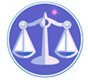 【更新】2018/10/3【編輯著作權者】黃婉玲（建議使用工具列--〉檢視--〉文件引導模式/功能窗格）（參考題庫~本文只收錄部份頁面,且部份無法超連結其他位置及檔案）《《監獄學題庫彙編》共47單元》》【其他科目】。S-link123總索引。01警察&海巡考試。02司法特考&專技考試。03公務人員考試☆★各年度考題☆★　　　　　　　　　　　　　　　　　　　　　　　　　　　　　　　　　　　　　　　　　　　回目錄(2)〉〉回首頁〉〉103年(2)10301。（2）103年公務人員特種考試司法人員三等考試。監獄官103年公務人員特種考試司法人員、法務部調查局調查人員、國家安全局國家安全情報人員、海岸巡防人員及移民行政人員考試試題11140【考試別】司法人員【等別】三等考試【類科組】監獄官【科目】監獄學【考試時間】2小時　　一、監獄所使用的「更生」（Rehabilitation）一詞，乃是指回復、修復為一個好的、健康的或有用的生活，在監獄中是指讓受刑人恢復到他之前的情形，恢復他犯罪之前的尊嚴及基本人權，請指出相關三個論點說明在監獄中更生所遇到的難題與困境。（25分）　　二、長刑期受刑人處遇自 70年代末期起逐漸受到歐美諸國廣泛的重視，目前國內外已有許多針對長刑期受刑人研究均指出，長刑期受刑人在監獄生活適應、心理狀態、人際互動及未來再社會化的過程，相較於其他受刑人，實有差異，試問長刑期受刑人對於監禁的壓力，其因應策略會有那幾種方式？（25分）　　三、電子監控（electronic monitoring）結合宵禁（curfews）與在家監禁（homeconfinement），已逐漸成為新的刑罰措施，試問電子監控在刑罰上的功能為何？其優點與缺點何在？（25分）　　四、治療性社區與公平社區模式為環境療法之兩大類型，兩者皆嘗試經由對環境的控制與受刑人間之互動以促使個人行為與態度改變，試問治療性社區與公平社區模式的主要概念與特色為何？（25分）　　　　　　　　　　　　　　　　　　　　　　　　　　　　　　　　　　　　　　　　　　　回目錄(1)〉〉回首頁〉〉10302。（1）103年公務人員特種考試司法人員四等考試。監所管理員103年公務人員特種考試司法人員考試試題14530【考試別】司法人員【等別】四等考試【類科組】監所管理員【科目】監獄學概要【考試時間】1小時30分　　一、學者 Wheeler（1961）研究發現監獄化與受刑人在監管教人員規範與命令的關係，隨著服刑時間呈現 U 字型曲線，請解釋 U 字型曲線之現象與成因？同一時間，Goffman（1961）研究受刑人適應監獄生活型態，發現許多類型，試問有那些？（25分）　　二、請說明監獄自殺事故之成因與相關防範對策。（25分）　　三、當前少年犯罪矯正之困境與挑戰，存在著那些問題？（25分）　　四、何謂「和緩處遇」？並說明和緩處遇之條件。（25分）。107年(2)。106年(2)。105年(2)。104年(2)。103年(2)。102年(3)。101年(2) *。100年(3)。99年(3)。98年(3)。97年(3)。96年(4)。95年(3)。94年(3)。93年(3)。92年(4)。91年(3)。107年(2)。106年(2)。105年(2)。104年(2)。103年(2)。102年(3)。101年(2) *。100年(3)。99年(3)。98年(3)。97年(3)。96年(4)。95年(3)。94年(3)。93年(3)。92年(4)。91年(3)。107年(2)。106年(2)。105年(2)。104年(2)。103年(2)。102年(3)。101年(2) *。100年(3)。99年(3)。98年(3)。97年(3)。96年(4)。95年(3)。94年(3)。93年(3)。92年(4)。91年(3)（1）公務人員特種考試司法人員四等考試*。監所管理員。107年。106年。105年。104年。103年*。102年。101年。100年。99年。98年。97年*。96年-1。96年-2。95年。94年。93年。92年。91年（2）公務人員特種考試司法人員三等考試*。監獄官。107年。106年。105年。104年。103年*。102年。101年。100年。99年*。98年*。97年。96年。95年。94年。93年。92年。91年（3）公務人員特種考試原住民族四等考試*。監所管理員。102年。100年。99年。98年*。97年*。96年。95年。93年。92年。91年（4）公務人員升官等薦任考試、關務人員升官等考試*。監獄官、監所作業導師。94年。92年